נספח א' – טופס הגשה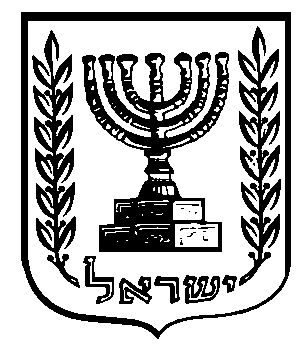 קרן המלגות הממשלתית ע"ש אילן רמון ז"למשרד החדשנות, המדע והטכנולוגיה מדינת ישראלטופס להגשת בקשה למלגת השתלמות ע"ש אילן רמון
לתכנית לימודים באוניברסיטאות חלל לשנת - 2022** הנוסח בטופס זה כתוב בלשון זכר מטעמי נוחות בלבד אך פונה לשני המינים חלק א' - פרטים על המשתלם/תצרף תמונת פרופיל (רזולוציה של 400*400 לפחות)  חלק ב' - פרטים על ההשתלמות המבוקשתחלק ג' - השכלה וניסיון מקצועיהשכלה אקדמיתניסיון מקצועיניסיון בעיסוק במחקר הקשור בתחום החלל: במידה והינך משתתף \ השתתפת בפרויקט חינוכי או בפרויקט מחקרי בתחום החלל (שלא במסגרת עבודתך)  פרט על הפעילות בהרחבה ככל שניתן; חובה להתייחס בתשובתך לחלקך בפרויקט, היקף הפעילות (בשעות שבועיות), משך הפעילות (מחודש ועד חודש), הישגים ייחודיים וכיוב'.  ________________________________________________________________
________________________________________________________________
________________________________________________________________
________________________________________________________________
________________________________________________________________
המשך עיסוק בתחום החלל: פרט/י בהרחבה בנוגע לתכוניותיך העתידיות לעסוק בתחום החלל; לרבות השכלה אקדמית, פעילות חינוכית,  התמחות והשתלבות מקצועית בתחום  (עד 15 שורות). ככל שרלוונטי יש לצרף אסמכתאות.________________________________________________________________
________________________________________________________________
________________________________________________________________
________________________________________________________________
________________________________________________________________
אירועים מקצועיים בתחום החלל	פרט על אירועים מקצועיים בתחום החלל בהם לקחת חלק; כנסים, תחרויות, חברות 	בקהילה מקצועית וכד'.ניסיון נוסף: פרט על פעילות חברתית\ קהילתית\ ציבורית וכיוב' בהן הינך מעורב \ שותף, בתחום החלל ושאינה בתחומי החלל; אין לציין פעילות שכבר צוינה בסעיפים קודמים :תכנית המעורבות :	7.1 תיאור הפעילות המוצעת	7.2 מטרות 	7.3 יעדים 	7.4 לוח זמנים מוצע	7.5 שותפים פוטנציאליים	7.6 משאבים דרושים לביצוע מוצלח של המעורבות (גיוס ו/או העמדת המשאבים הדרושים למימוש 		התכנית כפי שהוצעה, הנה באחריות המציע/ה)	7.7 הערות נוספותחלק ד' – מימוןסכום המימון הנדרש עבור מימון שכר הלימוד לתכנית הלימודים, מעבר לגובה המלגה מטעם המשרד (בסך 25,000 ₪), הינו: _________ ₪.האם הגשת בקשה לקבלת מענק/מלגה לגורמים נוספים  (נוסף לבקשה הנוכחית)?חלק ה' – צירוף מסמכיםיש לצרף את המסמכים הבאים:צילום תעודת זהות.אישור הגשת מועמדות להשתלמות / תכנית הלימודים.אישור קבלה להשתלמות / תכנית הלימודים מהמוסד (במידה וטרם ניתן אישור קבלה יהיה ניתן להגישו עד למועד בחירת הזוכים בידי המשרד. המשרד יהיה רשאי לפסול את מועמדותו של מי שלא יגיש אישור כאמור עד למועד זה. מועד ההחלטה יימסר למועמדים שיגיעו לשלב הריאיון).   סילבוס תכנית הלימודים.קורות חיים.טופס פתיחת מוטב חדש – מצורף בתחתית מסמך זה.צילום שיק מבוטל לצורך אימות מספר חשבון בנק.אישור חתום מאת גורם אחראי במקום עבודה/מוסד לימודים, על כך כי למועמד אישור להיעדר למשך תקופת ההשתלמות.רשימת פרסומים ועבודות מחקר, ככל שישנם.העתקי תעודות לתארים אקדמיים וגיליונות ציונים.2 מכתבי המלצה לפחות הכוללים התייחסות לניסיון המקצועי, המחקרי או החברתי של המועמד ולמידת התרומה של תכנית הלימודים לקידום פעילותו ולעתידו המקצועי בתחום החלל.חלק ו' – הצהרות והתחייבויות המשתלםהנני מצהיר/ה כי קראתי את התקנון וכי תנאי קבלת המלגה ידועים לי ומקובלים עלי.הנני מצהיר/ה כי אם בקשתי תאושר, אעמוד בדרישות התקנון ואשלים את המימון עבור שכר הלימוד של תכנית הלימודים בסכום המפורט בחלק ד' במסגרת טופס זה (שהינו גובה שכר הלימוד מעבר לסכום המלגה מטעם המשרד).הנני מצהיר/ה כי אם בקשתי תאושר אעמוד בכל תנאי התקנון, לרבות ביצוע תכנית המעורבות. ידוע לי כי מדובר בתנאי לקבלת המלגה.הנני מצהיר/ה כי במידה וההשתלמות תיערך בחו"ל, ארכוש ביטוח נסיעות לחו"ל כמקובל, הכולל הוצאות פינוי לבית החולים, תשלום הוצאות לבית החולים עבור שירותי אשפוז, לרבות תשלומים לרופאים, ניתוחים, טיפול נמרץ, טיפול אמבולטורי, בדיקות, צילומי רנטגן ותרופות בעת האשפוז, הוצאות רפואיות שלא בעת אשפוז בבתי חולים, ואשר רופא מוסמך קבע כי הן הכרחיות, תשלום לרופא מוסמך, בדיקות, צילומי רנטגן ותרופות לפי מרשם רופא או מוסד רפואי מוכר, הוצאות רפואיות שאינן במסגרת אשפוז, הוצאות טיפול בשיניים כתוצאה מאירועים תאונתיים וטיפולי חירום, הוצאות החזרת גופת המתמחה מחו"ל לישראל אם נפטר בחו"ל, מטען אישי, וכיסוי הוצאות נוספות כמקובל בביטוח כזה בגבולות אחריות סבירים.הנני מצהיר/ה כי אני מבצע את ההשתלמות באופן עצמאי ומרצוני ולא כשלוח המשרד, ועלי בלבד תחול  האחריות בגין כל אובדן או נזק אשר ייגרם לי ולכל גורם אחר בביצוע ההשתלמות או יתר החובות על פי הסכם זה. ידוע לי כי לא תהיה לי כל זכות של עובד מדינה.הנני מצהיר/ה כי אני אחראי לבצע את כל הניכויים שיש לבצעם על פי דין מהמלגה, לרבות תשלומי מסים על פי כל דין.הנני מצהיר/ה כי ידוע לי שהמשרד יהיה רשאי להפסיק את המלגה, לבטלה, להפחיתה או לדרוש ממני להשיב את המלגה ו/או חלק ממנה על פי שיקול דעתו הבלעדי.אני, הח"מ, _________________, מצהיר/ה בזאת שכל הפרטים שמסרתי בבקשה זו הינם מלאים, נכונים ומדויקים.תאריך: _____________ 	חתימת המועמד/ת: _______________________ חלק ז' – טופס פתיחת מוטב חדשתאריך:	אל: משרד סוכנות החלל הישראלית, מאת:  	טופס לפתיחת מוטב חדש(ימולא וייחתם ע"י ספק)השם:  ת.ז: כתובת – רחוב ומספר:  ישוב: מיקוד: טלפון: פקס: חשבון בנק לקבלת הזיכויים –חובה לצרף אישור הבנק/צילום שיק מבוטל המאשר את נכונות הפרטים הבאים:מס' חשבון: מס' בנק: מס' סניף:  חתימה___________________שם משפחהשם פרטיבעברית:בעברית:באנגלית:באנגלית:מספר תעודת זהות (כולל ספרת ביקורת)שנת לידהכתובת מגוריםכתובת מגוריםיצירת קשריצירת קשררחוב:טלפון בבית:מספר בית:טלפון בעבודה:שכונה:נייד:עיר:פקס:מיקוד:דואר אלקטרוני:אנא כתוב תיאור קצר על עצמך (100-120 מילים). דוגמאות למבנה והסגנון הדרושים ניתן למצוא באתר סוכנות החלל בקישור הבא.  נושא תכנית הלימודים (עברית)נושא תכנית הלימודים (אנגלית):שם המוסד בו תתבצע ההשתלמות:ההשתלמות תתקיים מתאריך:ועד לתאריך:שם המוסדתוארשנת קבלת התוארתחומי התמחותציון סופי הסבר בנוגע לזיקת תחום הלימוד בתואר הראשון  או השני (כולל עבודת תזה) לתחום החלל  התקופההתקופהמקום העבודה/העיסוקפרט בהרחבה על תחום העיסוק   מיום (ציין חודש ושנה)מיום (ציין חודש ושנה)עד יום (ציין חודש ושנה ) האירועתאריךתאריךפרט על אופי השתתפותךהתקופההתקופהשם הפרויקטתפקידך במסגרת הפרויקט (פרט בהרחבה) מיום ציין  חודש ושנה מיום ציין  חודש ושנה עד יום   ציין חודש ושנה מועדשלבפירוטשם הקרן/המוסדסכום התמיכהפירוט אודות הקרן/סוג התמיכה וכו'האם התקבלה תשובה ? 